Anexo XI: 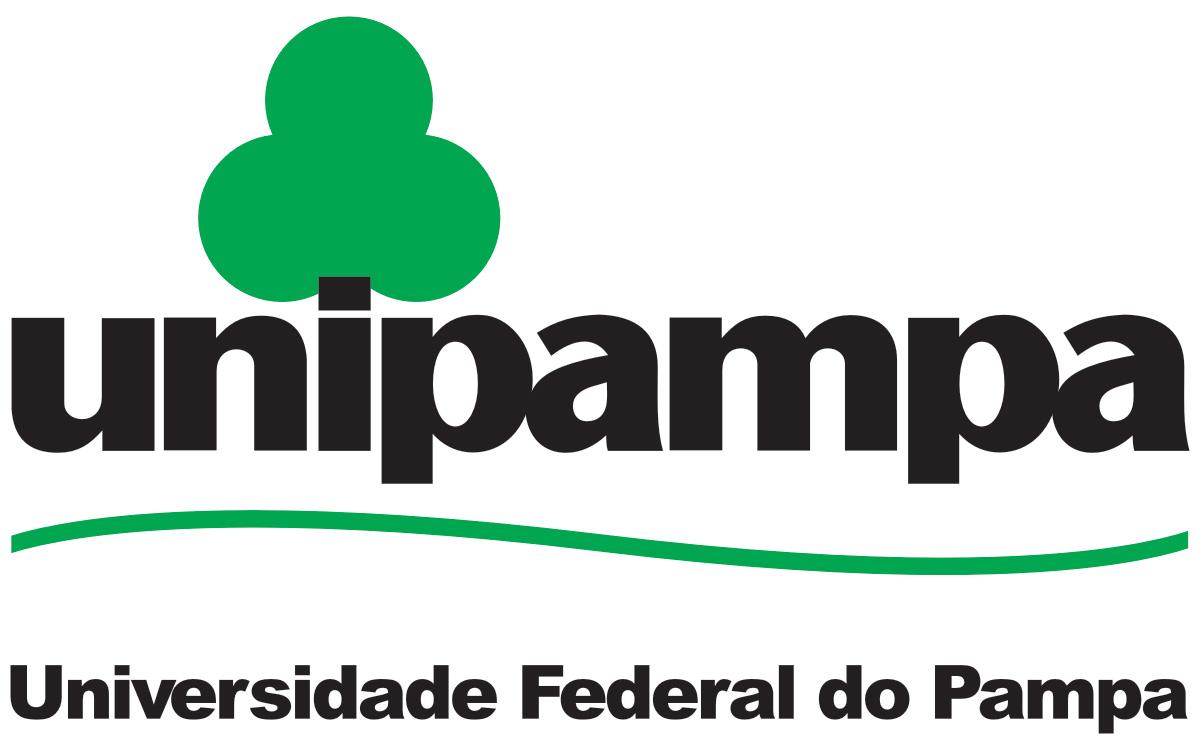 Requerimento para Abertura de Processo de DiplomaçãoPós-Graduação Stricto Sensu1.As informações prestadas neste formulário serão utilizadas para confecção do diplomaVenho requerer Abertura do Processo de Diplomação, tendo em vista que concluí todas as etapas necessárias à obtenção do título de _______________________________________.				                                 				Data        /      / 20                                     									           	_________________________									                 Assinatura do Aluno✁DADOS PARA CONFECÇÃO DO DIPLOMADADOS PARA CONFECÇÃO DO DIPLOMADADOS PARA CONFECÇÃO DO DIPLOMADADOS PARA CONFECÇÃO DO DIPLOMADADOS PARA CONFECÇÃO DO DIPLOMADADOS PARA CONFECÇÃO DO DIPLOMADADOS PARA CONFECÇÃO DO DIPLOMADADOS PARA CONFECÇÃO DO DIPLOMANome:      Nome:      Nome:      Nome:      Nome:      Nome:      Nome:      Nome:      Programa:      Programa:      Programa:      Programa:      Programa:      Programa:      Programa:      Programa:      Área de Conhecimento:      Área de Conhecimento:      Área de Conhecimento:      Área de Conhecimento:      Área de Conhecimento:      Área de Conhecimento:      Área de Conhecimento:      Área de Conhecimento:      Área de Concentração:      Área de Concentração:      Área de Concentração:      Área de Concentração:      Área de Concentração:      Área de Concentração:      Área de Concentração:      Área de Concentração:      Linha de pesquisa:      Linha de pesquisa:      Linha de pesquisa:      Linha de pesquisa:      Linha de pesquisa:      Linha de pesquisa:      Linha de pesquisa:      Linha de pesquisa:      ☐ Mestrado Acadêmico                     ☐Mestrado Profissional              ☐ Doutorado☐ Mestrado Acadêmico                     ☐Mestrado Profissional              ☐ Doutorado☐ Mestrado Acadêmico                     ☐Mestrado Profissional              ☐ Doutorado☐ Mestrado Acadêmico                     ☐Mestrado Profissional              ☐ Doutorado☐ Mestrado Acadêmico                     ☐Mestrado Profissional              ☐ Doutorado☐ Mestrado Acadêmico                     ☐Mestrado Profissional              ☐ Doutorado☐ Mestrado Acadêmico                     ☐Mestrado Profissional              ☐ Doutorado☐ Mestrado Acadêmico                     ☐Mestrado Profissional              ☐ DoutoradoSexo:  ☐ Masculino ☐ FemininoData de Nascimento:       /     /     Data de Nascimento:       /     /     Data de Nascimento:       /     /     Data de Nascimento:       /     /     CPF:      CPF:      CPF:      Pai:      Pai:      Pai:      Pai:      Pai:      Pai:      Pai:      Pai:      Mãe:     Mãe:     Mãe:     Mãe:     Mãe:     Mãe:     Mãe:     Mãe:     Naturalidade:     Naturalidade:     Naturalidade:     Naturalidade:     Naturalidade:     Naturalidade:     UF:     UF:     Nacionalidade:      Nacionalidade:      Nacionalidade:      Nacionalidade:      Nacionalidade:      Nacionalidade:      Nacionalidade:      Nacionalidade:      Carteira de Identidade:      Carteira de Identidade:      Carteira de Identidade:      Órgão Emissor/ Estado:           /             Órgão Emissor/ Estado:           /             Órgão Emissor/ Estado:           /             Órgão Emissor/ Estado:           /             Órgão Emissor/ Estado:           /             DADOS DO ALUNODADOS DO ALUNODADOS DO ALUNODADOS DO ALUNODADOS DO ALUNODADOS DO ALUNODADOS DO ALUNODADOS DO ALUNONº da matrícula:      Nº da matrícula:      Nº da matrícula:      Nº da matrícula:      Nº da matrícula:      Nº da matrícula:      Nº da matrícula:      Nº da matrícula:      Email:      Email:      Email:      Email:      Email:      Email:      Email:      Email:      Endereço:      Endereço:      Endereço:      Endereço:      Endereço:      Endereço:      Complemento:      Complemento:      Bairro:      Bairro:      Bairro:      Bairro:      CEP:      CEP:      CEP:      CEP:      Cidade :      Cidade :      Cidade :      Cidade :      Cidade :      Cidade :      Cidade :      UF:      Telefone fixo:      Telefone fixo:      Telefone celular:      Telefone celular:      Telefone celular:      Telefone celular:      Telefone celular:      Telefone celular:      DOCUMENTOS QUE DEVEM ACOMPANHAR ESSE REQUERIMENTO:DOCUMENTOS QUE DEVEM ACOMPANHAR ESSE REQUERIMENTO:DOCUMENTOS QUE DEVEM ACOMPANHAR ESSE REQUERIMENTO:DOCUMENTOS QUE DEVEM ACOMPANHAR ESSE REQUERIMENTO:DOCUMENTOS QUE DEVEM ACOMPANHAR ESSE REQUERIMENTO:DOCUMENTOS QUE DEVEM ACOMPANHAR ESSE REQUERIMENTO:DOCUMENTOS QUE DEVEM ACOMPANHAR ESSE REQUERIMENTO:DOCUMENTOS QUE DEVEM ACOMPANHAR ESSE REQUERIMENTO:☐Cópia da Ata de defesa pública da dissertação de mestrado/tese de doutorado; (opcional)☐Cópia da Ata de homologação do título de Mestre ou de Doutor pela Comissão de Pós-Graduação do Programa; (opcional)☐Histórico Escolar completo do(a) aluno(a) assinado pelo Coordenador do Programa;  ☐Cópia do Diploma de graduação (frente e verso) e também do mestrado (no caso de diploma do doutorado); ☐Cópia da Carteira de Identidade ou documento equivalente para conferência do nome do titulado, data de nascimento e naturalidade;
☐Comprovante de ausência de débito na Biblioteca;☐Comprovante de entrega da versão final da Dissertação/tese na Biblioteca.☐ Termo de autorização de publicação da Dissertação/tese nas Bibliotecas da Unipampa.☐Cópia da Ata de defesa pública da dissertação de mestrado/tese de doutorado; (opcional)☐Cópia da Ata de homologação do título de Mestre ou de Doutor pela Comissão de Pós-Graduação do Programa; (opcional)☐Histórico Escolar completo do(a) aluno(a) assinado pelo Coordenador do Programa;  ☐Cópia do Diploma de graduação (frente e verso) e também do mestrado (no caso de diploma do doutorado); ☐Cópia da Carteira de Identidade ou documento equivalente para conferência do nome do titulado, data de nascimento e naturalidade;
☐Comprovante de ausência de débito na Biblioteca;☐Comprovante de entrega da versão final da Dissertação/tese na Biblioteca.☐ Termo de autorização de publicação da Dissertação/tese nas Bibliotecas da Unipampa.☐Cópia da Ata de defesa pública da dissertação de mestrado/tese de doutorado; (opcional)☐Cópia da Ata de homologação do título de Mestre ou de Doutor pela Comissão de Pós-Graduação do Programa; (opcional)☐Histórico Escolar completo do(a) aluno(a) assinado pelo Coordenador do Programa;  ☐Cópia do Diploma de graduação (frente e verso) e também do mestrado (no caso de diploma do doutorado); ☐Cópia da Carteira de Identidade ou documento equivalente para conferência do nome do titulado, data de nascimento e naturalidade;
☐Comprovante de ausência de débito na Biblioteca;☐Comprovante de entrega da versão final da Dissertação/tese na Biblioteca.☐ Termo de autorização de publicação da Dissertação/tese nas Bibliotecas da Unipampa.☐Cópia da Ata de defesa pública da dissertação de mestrado/tese de doutorado; (opcional)☐Cópia da Ata de homologação do título de Mestre ou de Doutor pela Comissão de Pós-Graduação do Programa; (opcional)☐Histórico Escolar completo do(a) aluno(a) assinado pelo Coordenador do Programa;  ☐Cópia do Diploma de graduação (frente e verso) e também do mestrado (no caso de diploma do doutorado); ☐Cópia da Carteira de Identidade ou documento equivalente para conferência do nome do titulado, data de nascimento e naturalidade;
☐Comprovante de ausência de débito na Biblioteca;☐Comprovante de entrega da versão final da Dissertação/tese na Biblioteca.☐ Termo de autorização de publicação da Dissertação/tese nas Bibliotecas da Unipampa.☐Cópia da Ata de defesa pública da dissertação de mestrado/tese de doutorado; (opcional)☐Cópia da Ata de homologação do título de Mestre ou de Doutor pela Comissão de Pós-Graduação do Programa; (opcional)☐Histórico Escolar completo do(a) aluno(a) assinado pelo Coordenador do Programa;  ☐Cópia do Diploma de graduação (frente e verso) e também do mestrado (no caso de diploma do doutorado); ☐Cópia da Carteira de Identidade ou documento equivalente para conferência do nome do titulado, data de nascimento e naturalidade;
☐Comprovante de ausência de débito na Biblioteca;☐Comprovante de entrega da versão final da Dissertação/tese na Biblioteca.☐ Termo de autorização de publicação da Dissertação/tese nas Bibliotecas da Unipampa.☐Cópia da Ata de defesa pública da dissertação de mestrado/tese de doutorado; (opcional)☐Cópia da Ata de homologação do título de Mestre ou de Doutor pela Comissão de Pós-Graduação do Programa; (opcional)☐Histórico Escolar completo do(a) aluno(a) assinado pelo Coordenador do Programa;  ☐Cópia do Diploma de graduação (frente e verso) e também do mestrado (no caso de diploma do doutorado); ☐Cópia da Carteira de Identidade ou documento equivalente para conferência do nome do titulado, data de nascimento e naturalidade;
☐Comprovante de ausência de débito na Biblioteca;☐Comprovante de entrega da versão final da Dissertação/tese na Biblioteca.☐ Termo de autorização de publicação da Dissertação/tese nas Bibliotecas da Unipampa.☐Cópia da Ata de defesa pública da dissertação de mestrado/tese de doutorado; (opcional)☐Cópia da Ata de homologação do título de Mestre ou de Doutor pela Comissão de Pós-Graduação do Programa; (opcional)☐Histórico Escolar completo do(a) aluno(a) assinado pelo Coordenador do Programa;  ☐Cópia do Diploma de graduação (frente e verso) e também do mestrado (no caso de diploma do doutorado); ☐Cópia da Carteira de Identidade ou documento equivalente para conferência do nome do titulado, data de nascimento e naturalidade;
☐Comprovante de ausência de débito na Biblioteca;☐Comprovante de entrega da versão final da Dissertação/tese na Biblioteca.☐ Termo de autorização de publicação da Dissertação/tese nas Bibliotecas da Unipampa.☐Cópia da Ata de defesa pública da dissertação de mestrado/tese de doutorado; (opcional)☐Cópia da Ata de homologação do título de Mestre ou de Doutor pela Comissão de Pós-Graduação do Programa; (opcional)☐Histórico Escolar completo do(a) aluno(a) assinado pelo Coordenador do Programa;  ☐Cópia do Diploma de graduação (frente e verso) e também do mestrado (no caso de diploma do doutorado); ☐Cópia da Carteira de Identidade ou documento equivalente para conferência do nome do titulado, data de nascimento e naturalidade;
☐Comprovante de ausência de débito na Biblioteca;☐Comprovante de entrega da versão final da Dissertação/tese na Biblioteca.☐ Termo de autorização de publicação da Dissertação/tese nas Bibliotecas da Unipampa.